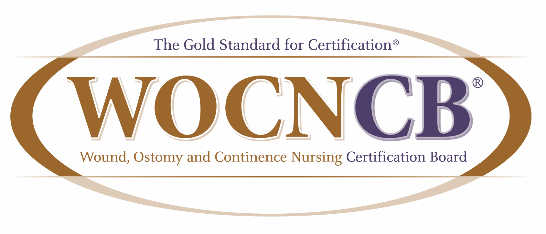 EXAM REBATE REQUESTWOCNCB® offers a 30% rebate on first time exam fees to employees of the Department of Defense, Veterans Affairs, Indian Health Services, US Public Health Service and U.S. military veterans. To receive the rebate, you must complete the online exam application and payment first. After your exam application is accepted, please submit this form to request the rebate.*	*Not applicable in conjunction with WOCNCB Employer Discount program._____________________________________________________________________________________________________________________Please print:Name																						Address																					City, State, Zip																				Phone											Email											Branch or Facility Name											Employer:	 DoD	 VA	 IHS	 USPHCExam(s):	CWCN	COCN		CCCN		CFCN		WTA-C			CWCN-AP		COCN-AP	CCCN-AP		_____________________________________________________________________________________Submit completed form by email, fax or mail. WOCNCB  555 East Wells Street Suite 1100  Milwaukee WI  53202   Fax: (414) 276-2146  Email:  info@wocncb.org